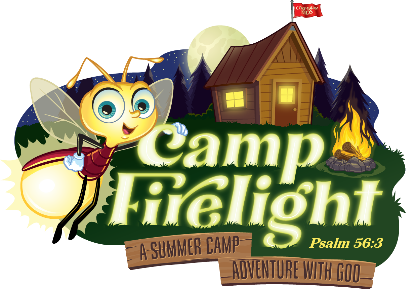 2024 VBS REGISTRATION FORM(Use separate form for each child)Child’s Full name:							Prefers to be called:				Age:	     Date of Birth:				   T-Shirt Size: Youth XS   Youth S    Youth M    Youth L	  Youth XL 		Adult XS   Adult S    Adult M    Adult L  Adult XL   Adult XXL 	School student attends:					Last grade completed:		Name of parent/guardian(s):									Street address:											City:						 State:			 Zip:				Home phone:				 Parent/guardian cellphone: 			Parent/guardian email:								 Person(s) to pick up child:										Allergies or other medical/emotional conditions:																																In case of emergency, contact:									Relationship to child:						 Phone:			PHOTO RELEASE FORM:  By signing this form, I give St. Luke’s Episcopal Church in Shawnee, Kansas, the permission to publish photographs and videos of my child and use his/her picture solely for the church’s printed publications, website, streaming or social media.  St. Luke’s Episcopal Church will never publish a child’s name with any of its publications.Parent’s/Guardians printed name:							Date:		Parent’s/Guardian’s signature:								                                                     